COMISSÃO DE ADMINISTRAÇÃO E FINANÇAS  DELIBERAÇÃO Nº 20/2022 - CAF-CAU/GO A COMISSÃO DE ADMINISTRAÇÃO E FINANÇAS - CAF-CAU/GO, reunida ordinariamente em reunião presencial, na sede do CAU/GO, no dia 23 de setembro 2022, no uso das competências que lhe confere o artigo 95 do Regimento Interno do CAU/GO, após análise do assunto em epígrafe:CONSIDERANDO o que se prescreve no subitem 1.6.1.4 do Plano de Empregos, Carreiras e Salários - PECS, anexo à Deliberação Plenária nº 180, de 31 de julho de 2020;CONSIDERANDO o teor da ata da reunião, realizada no último dia 20 de setembro, do Grupo de Trabalho do PECS, criado pela Portaria CAU/GO nº 23/2018, na qual justifica sua proposta de alteração dos critérios de progressão funcional; DELIBEROU: 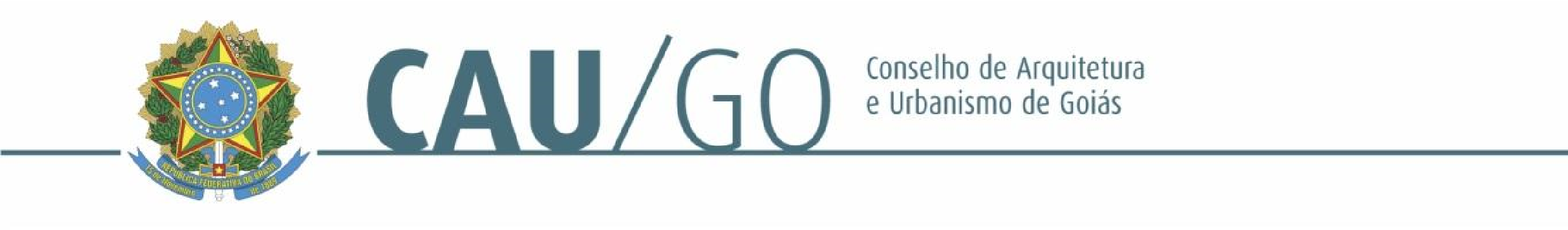 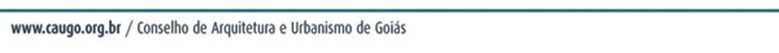 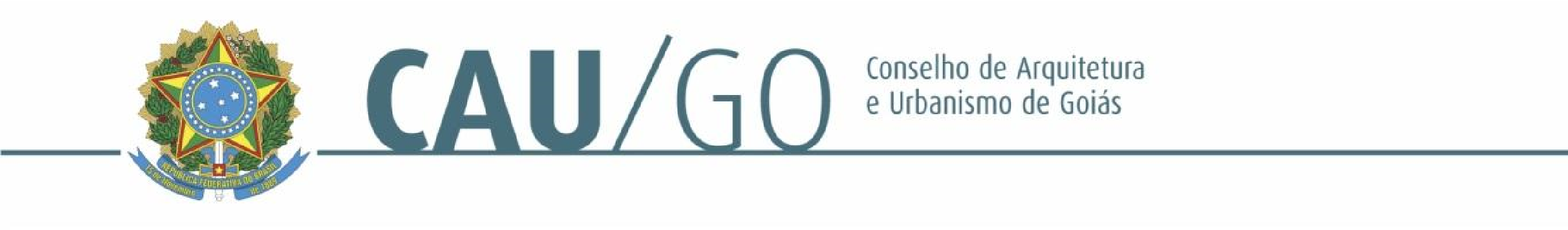 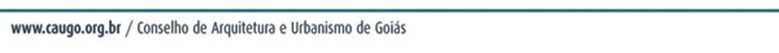 1 – Aprovar, e levar para a anuência do Plenário, a minuta de Deliberação Plenária - DP anexa, que altera os critérios de progressão funcional do Plano de Empregos, Carreiras e Salários - PECS, conforme proposto pelo Grupo de Trabalho. Goiânia, 23 de setembro 2022. Considerando a implantação de reuniões deliberativas virtuais, atesto a veracidade e a autenticidade das informações prestadas (art. 7º, parágrafo único, c/c art. 9º, da Deliberação Plenária Ad Referendum nº 07/2020-CAU/BR). 107ª REUNIÃO ORDINÁRIA DA CAF-CAU/GOVideoconferênciaFolha de Votação HISTÓRICO DA VOTAÇÃO 107ª Reunião Ordinária da CAF                                                                       Data: 23/09/2022 Matéria em Votação: Altera os critérios de progressão funcional no âmbito do Plano de Empregos, Carreiras e Salários - PECS Resultado da Votação: (2) Sim      (      ) Não    (      ) Abstenções   (     ) Ausências   (2) Total Ocorrências:  Secretário da Sessão:  Guilherme Vieira CiprianoPROCESSO INTERESSADO CAU/GO ASSUNTO Altera os critérios de progressão funcional no âmbito do Plano de Empregos Carreiras e Salários - PECSJanaína de Holanda CamiloCoordenadora da CAFLeonídia Cristina Leão                                        Gerente de Planejamento e FinançasConselheira Função Votação Votação Conselheira Função Sim  Não Abstenção Ausência Simone Buiate BrandãoConselheira  xJoão Eduardo da Silveira GonzagaConselheiro Suplentex